English Language Proficiency Requirements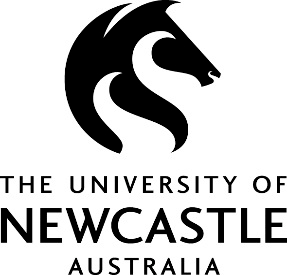 Listed below are the English language proficiency requirements for entry for domestic and international applicants to programs (with the exception of enabling programs) at the University of Newcastle.The University of Newcastle has developed a visual representation of how to decide if you meetthe English Language Requirements for Admission – you will need to read that document in conjunction with the below tables.Applicants must provide evidence of English language proficiency through one of the following methods:Minimum proficiency test results as outlined in Tables 1a to 1c below. English language test scores must be less than 2 years old at the date of application to the University of Newcastle.For other English tests accepted by the University, please refer to Table 5 - English language skills tests concordance table to convert the IELTS requirement to, TOEFL IBT (Internet- based test), PTE (Pearsons Test of English), Cambridge English Scale Score.Table 1a - English Language Proficiency Requirements for Undergraduate Programs+ Section minimums are: L-Listening, R-Reading, S-Speaking, W-WritingTable 1b - English Language Proficiency Requirements for Postgraduate Coursework Programs+ Section minimums are: L-Listening, R-Reading, S-Speaking, W-Writing*For students seeking admission to this program for 2018 onwards.Table 1c - English Language Proficiency Requirements for Research Higher Degree Programs including Higher Doctorate Awards+ Section minimums are: L-Listening, R-Reading, S-Speaking, W-WritingYou hold a recognised qualification, (bridging, tertiary or senior secondary* level) wholly conducted and assessed in English of at least 1 year FTE duration from within one of the countries specified in Table 2a, or have completed a recognised enabling or pathway program at the University of Newcastle specified in Table 2bTable 2a: Country Exemption List*Senior secondary studies are studies comparable to the New South Wales Higher School Certificate (NSW HSC).Table 2b: University of Newcastle Enabling and Pathway programsIn the last five years you have completed a recognised qualification of at least two years FTE duration wholly taught and assessed in English as specified in Table 3.Table 3: Specific qualifications and grade requirements for English proficiency. Note these qualifications are not applicable for Research Higher Degree applicants+In English Language or LiteratureWithin the last five (5) years, you have completed a Recognised Qualification that was wholly conducted and assessed in English and is of two years FTE duration at senior secondary level or above. In addition, the University of Newcastle recognises the following qualifications. Note some qualifications require a minimum standard of achievement as set in Table 4.Table 4 – Other Recognised Qualifications. Note these qualifications are not applicable for Research Higher DegreeTable 5 - English language skills tests concordance table - These English language test scores must be less than 2 years old at the date of application to the University of Newcastle*These tests are not accepted for Research Higher Degree applicants.	^ These tests require a minimum individual skills test outlined in table 5a.Table 5a – Individual Skills test for specified English language testsTable 6a – Australian University-affiliated ELICOS (EAP) programsTable 6b – Australian University-affiliated ELICOS (EAP) programsAbout Test ScoresAll IELTS and PTE requirements refer to the Academic test. Non-academic tests are not accepted. All English tests have a validity of 2 years.The University of Newcastle is an international IELTS testing centre. If you would like to book an IELTS test or to find out more information, please visit http://www.newcastle.edu.au/international/study-with-us/what-can-i-study/english- language-and-ielts English Courses at the University of NewcastleIf you do not meet the English requirements for your chosen course and you need to improve your standard of English before you commence your degree, English courses are available at the University’s English Language and Foundation Studies Centre (ELFSC). For more information, visit: http://www.newcastle.edu.au/international/study-with- us/what- can-i-study/english-language-and-ieltsApplicants who achieve the required grades through the relevant ELFSC English tests are not required to provide further evidence of English proficiency. Students who have not undertaken the relevant English tests at ELFSC will need to provide evidence of meeting the English requirements for their course as specified in the tables above. Advice on English Language Proficiency for AdmissionIf you are unsure if you meet the University’s English Language Proficiency for Admission requirements, contact the University to discuss your educational or professional experience as you may be entitled to a waiver.CollegeProgramIELTSIELTSOverallscoreSectionminimum+AllStandard requirement6.06.0Different requirements apply to the following undergraduate programs:Different requirements apply to the following undergraduate programs:Different requirements apply to the following undergraduate programs:Different requirements apply to the following undergraduate programs:College of Human and Social Futures All Bachelor of Laws (Honours) and associated combined programs7.06.0College of Human and Social Futures Bachelor of Communication (11496)6.56.0College of Human and Social Futures Bachelor of Social Work (Honours) (12317)Bachelor of Speech Pathology (Honours) (12318)7.07.0College of Human and Social Futures Bachelor of Education (Early Childhood and Primary) (40105)Bachelor of Education (Primary) (40106)Bachelor of Education (Secondary) (40107)Bachelor of Education (Early Childhood and Primary) (Honours) (40224)Bachelor of Education (Primary) (Honours) (40225)Bachelor of Education (Secondary) (Honours) (40226)7.57.0 - R,W8.0 - L, SCollege of Human and Social Futures Bachelor of Education (Early Childhood and Primary Studies) (40224)Bachelor of Education (Primary Studies) (40225)Bachelor of Education (Secondary Studies) (40226)6.56.5College of Health, Medicine and WellbeingBachelor of Health Science (Honours) (11691)Bachelor of Medical Radiation Science (Honours) (all 3 streams) (40002, 40010, 40011 )Bachelor of Medicine (10379)Bachelor of Medical Science and Doctor of Medicine – Joint Medical Program (40046/40047)Bachelor of Medical Science (Honours) (12389)Bachelor of Midwifery (12200)Bachelor of Midwifery (Honours) (12330)Bachelor of Nursing (11725)Bachelor of Nursing (Honours) (10954)Bachelor of Nutrition and Dietetics (Honours) (12339)Bachelor of Occupational Therapy (Honours)(12338)Bachelor of Oral Health Therapy (12390)Bachelor of Pharmacy (Honours)(12328)Bachelor of Physiotherapy (Honours)(12337)Bachelor of Podiatry (11692)7.07.0College of Engineering, Science and EnvironmentBachelor of Exercise and Sports Science (11705, 40257)Bachelor of Psychological Science (40099)Bachelor of Psychological Science (Advanced) (40211)Bachelor of Psychological Science (Honours)(40100)7.07.0College of Engineering, Science and EnvironmentBachelor of Development Studies / Bachelor of Communication (40246)6.56.0CollegeProgramIELTSIELTSOverall scoreSection minimum+AllStandard requirement6.56.0Different requirements apply for the following postgraduate programs:Different requirements apply for the following postgraduate programs:Different requirements apply for the following postgraduate programs:Different requirements apply for the following postgraduate programs:College of Human and Social FuturesJuris Doctor/Graduate Diploma in Legal Practice*Master of Laws (12333)Master of Environmental Law (40141)7.06.5College of Human and Social FuturesMaster of Teaching (Primary) (11714, 40205)Master of Teaching (Secondary) (11715, 40204)7.57.0 - R,W8.0 - L, SCollege of Human and Social FuturesMaster of Teaching (Primary Studies) (40227)Master of Teaching (Secondary Studies) (40228)6.56.5College of Engineering, Science and EnvironmentMaster of Clinical Psychology (40187)Master of Professional Psychology (40117)Master of Professional Psychology (Clinical Psychology) (40118)Graduate Diploma in Psychological Science (40223)Master of Professional Psychology( Clinical Foundation) (40262)Master of Exercise Physiology (40243)Graduate Diploma in Exercise and Chronic Disease Management (40244)7.07.0CollegeProgramIELTSIELTSOverall scoreSection minimum+AllStandard requirement6.56.0Different requirements apply for research programs at the following faculties/schools:Different requirements apply for research programs at the following faculties/schools:Different requirements apply for research programs at the following faculties/schools:Different requirements apply for research programs at the following faculties/schools:College of Health,  Medicine and WellbeingAll Research Higher Degree Programs offered by the School of Health Sciences, the School of Nursing and Midwifery or the School of Medicine and Public Health7.06.5CountryAustraliaSingaporeAmerican SamoaBotswanaCanadaFijiGhanaGuyanaIrelandJamaicaKenyaLesothoLiberiaNew ZealandNigeriaPapua New GuineaSolomon IslandsSouth AfricaTongaTrinidad and TobagoUnited Kingdom (including Northern Ireland)United States of AmericaZambiaZimbabweManaging UnitEnabling and Pathway programsPathways and Academic Learning SupportNewstepPathways and Academic Learning SupportOpen FoundationPathways and Academic Learning SupportYapugUniversity of Newcastle College of International EducationFoundation StudiesUniversity of Newcastle College of International EducationFoundation Studies in MedicineUniversity of Newcastle College of International EducationDegree Transfer BusinessUniversity of Newcastle College of International EducationDegree Transfer CommerceUniversity of Newcastle College of International EducationDegree Transfer EngineeringUniversity of Newcastle College of International EducationDegree Transfer Information TechnologyUniversity of Newcastle College of International EducationDegree Transfer Extended BusinessUniversity of Newcastle College of International EducationDegree Transfer Extended CommerceUniversity of Newcastle College of International EducationDegree Transfer Extended EngineeringUniversity of Newcastle College of International EducationDegree Transfer Extended Information TechnologyUniversity of Newcastle College of International EducationPre-Masters Program BusinessUniversity of Newcastle College of International EducationPre- Masters Program Information TechnologyIELTS Academic6.06.57.07.58.0GCSE+/ IGCSE – A Level English or HumanitiesA* - C(GCSE)A* - C(GCSE)A* - C(GCSE)A level(A-C)A level(A-C)Hong Kong Diploma of Secondary Education, English Language or Literature in English (HKDSE)~455*5**NAMalaysia Siji Tinggi Persekolahan, Literature (920) (STPM)C-,C,C+B-,B,B+A-,ANANAInternational Baccalaureate (IB) Higher level34567International Baccalaureate (IB) Standard Level4567NANorway Vitnemal den Vidergaende Skole45 or aboveNANANAGermany Abitur710NANANAFinland Lukion Päästöto- distus78 or aboveNANANADenmark Student- ereksamenEnglish B – 10 +English A – 7 or aboveNANANANetherlands VMO78 or aboveNANANASweden Slutbetyg Pre June 2014VgMvgNANANASweden Slutbetyg June 2014 onwardsCB or aboveNANANADeutscher Akadeimscher Austausch Dienst (DAAD)2x b and 2 x call bNANANAIELTSAcademic6.0 with no sub- test less than 6.06.5 with no sub- test less than 6.07.0 with no sub- test less than 6.07.0 with no sub- test less than 7.07.5 with no sub- test less than 7.07.5 with no sub- test less than7.0 and 8.0 in speakingand listeningAustralian TAFE or VET studies, undertaken and awarded within AustraliaSuccessful completion AQF level IV (Certificate 4), minimum1 year FTE, or higherSuccessful completion AQF level V (Diploma) or higherSuccessful completion AQF level VI (Advanced Diploma) or higherSuccessful completion AQF level VI (Advanced Diploma) or higherSuccessful completion AQF level VI (Advanced Diploma) or higherSuccessful completion AQF level VI (Advanced Diploma) or higherAustralian University affiliated Tertiary Preparation/Bridging programs (except UoN Enablingprograms –covered above)Successful completion of an Australian Tertiary Preparation/Bridging program as listed in the UAC Tertiary Preparation Schedules.Successful completion of an Australian Tertiary Preparation/Bridging program as listed in the UAC Tertiary Preparation Schedules.Successful completion of an Australian Tertiary Preparation/Bridging program as listed in the UAC Tertiary Preparation Schedules.Successful completion of an Australian Tertiary Preparation/Bridging program as listed in the UAC Tertiary Preparation Schedules.Successful completion of an Australian Tertiary Preparation/Bridging program as listed in the UAC Tertiary Preparation Schedules.Successful completion of an Australian Tertiary Preparation/Bridging program as listed in the UAC Tertiary Preparation Schedules.Incomplete Tertiary Studies [for students applying for study abroad or exchange at UON only]Successful completion of minimum 1 year FTE at the AQF level 7 or above wholly conducted and assessed in English at a recognized institutionNANANANANAAn Australian Senior Secondary qualification completed in a country other than those listed in Table 2Successful completion of an Australian Senior Secondary qualification completed in a country other than those listed in Table 2NANANANANAIELTSAcademic6.06.57.07.58.0UON ELICOS EAP EXAMEntry Level Pass (EP)Higher Level Pass 4 (HP4)Higher Level Pass 2Higher Level Pass 1 (HP1)NAAustralian University- affiliated ELICOS (EAP) programsSee tables 6a and 6bSee tables 6a and 6bSee tables 6a and 6bSee tables 6a and 6bNAUTS Insearch Academic EnglishSuccessful Completionof Academic English level 4Successful Completionof Academic English level 5NANANAPSB CEP level 5 (Advanced English Program)Valid until March 2020EP – students must obtain 60% or more in each of the 4 exams. Each of the 4 exams is of equal weightingHP – Higher Level Pass – students must obtain 65% or more in 3 of the 4 exams.Only one exam may be in the 60-64% range.Each of the 4 exams is of equal weightingNANANAPSB Certificate in Academic English (PSB CAE)Valid from March 2018EP – students must obtain 60% or more in each of the 4 exams. Each of the 4 exams is of equal weightingHP – Higher Level Pass – students must obtain 65% or more in 3 of the 4 exams.Only one exam may be in the 60-64% range.Each of the 4 exams is of equal weightingNANANATOEFL IBT60^79^94^102^110^PTE Academic (GSE)5058657379Occupational English Test (OET)* Valid to Aug 2018CBBAAOccupational English Test (OET)* Valid from Sept 2018250300350400450Cambridge English Scale Score169176185(C1 Advanced Pass)191(C1 Advanced Pass)200(C1 Advanced Pass)Accepted English Language Provider Language Skills TestAccepted English Language Provider Language Skills TestAccepted English Language Provider Language Skills TestAccepted English Language Provider Language Skills TestAccepted English Language Provider Language Skills TestAccepted English Language Provider Language Skills TestEducation First- University Foundation Year Valid until March 2022Pass 65% (Credit)Pass 75% (Distinction)Pass 85% (High Distinction)NANAGreenwich College EAP Valid until March 2022Pass (50%)Credit (65%)Distinction (75%)N/AN/ANavitas English Services Pty Ltd Valid until March 2022AE3 (Pass 50%)AE3 (Pass 65%)AE3 (Pass 75%)NANANCUK IFY with EAP Valid until March 2022CBNANANAEC English Language Centres(previously Study Group Australia Pty Ltd)  Valid until March 2022C1 Advanced and EAP Stage 3C2 Proficient and EAP Stage 4NANANAIELTSTOEFL IBTTOEFL IBTPTE Academic (GSE)Cambridge English Scale ScoreIndividual Skills TestR/L/S/WR/L/SWritingSection MinimumSection Minimum6.0R: 13 L:12 S:1821541696.5R: 19L: 20S: 2024611767.0R: 24L: 24S: 2327681857.5R: 27L: 27 S:2429761918.0R: 29L: 28S: 263079200University and ProviderProgramProgram LengthEntry IELTSGradeTarget IELTSWestern Sydney University Provider: WSU The CollegeAcademic English for Tertiary Studies EAP410 weeksOverall 5.5, with a5.0 in writingPassOverall 6.0Western Sydney University Provider: WSU The CollegeAcademic English for Tertiary Studies EAP510 weeksOverall 6.0, with a5.0 in any areas55%Overall 6.5, noband below 6.0Western Sydney University Provider: WSU The CollegeAcademic English for Tertiary Studies EAP510 weeksOverall 6.0, with a5.0 in any areas60%Overall 7.0, noband below 6.0Western Sydney University Provider: WSU The CollegeAcademic English for Tertiary Studies EAP510 weeksOverall 6.0, with a5.0 in any areas65%Overall 7.0, noband below 6.5Australian Catholic UniversityEnglish for Academic Purposes5-30 weeks75%+7.0Australian Catholic UniversityEnglish for Academic Purposes5-30 weeks65-74%6.5Australian Catholic UniversityEnglish for Academic Purposes5-30 weeks60-64%6.0James Cook UniversityEnglish for Academic Purposes - EAP Level 310 weeks5.560%6.0James Cook UniversityEnglish for Academic Purposes - EAP Level 410 weeks6.060%6.5James Cook UniversityEnglish for AcademicPurposes - EAP Level 510 weeks6.560%7.0University of Southern QueenslandEnglish for Academic Purposes (EAPP) - EAPII20 weeks5.5Pass6.0University of Southern QueenslandEnglish for Academic Purposes (EAPP) - EAPII20 weeks5.5B across all courses6.5University of the Sunshine CoastEnglish for Academic Purposes - EAP 210 weeks5.5 with minimum of 5.5 in eachsubtest65%6.0University of the Sunshine CoastEnglish for Academic Purposes - EAP 210 weeks5.5 with minimumof 5.5 in each subtest70%6.5University of the Sunshine CoastEnglish for Academic Purposes - EAP 310 weeks6.5 with a minimumof 6 in each subtest60%6.0University of the Sunshine CoastEnglish for Academic Purposes - EAP 310 weeks6.5 with a minimum of 6 in each subtest65%6.5University of the Sunshine CoastEnglish for Academic Purposes - EAP 310 weeks6.5 with a minimumof 6 in each subtest70%7.0Deakin UniversityEnglish for Academic Purposes - EAP 35 weeks5.560%6.0Deakin UniversityEnglish for Academic Purposes - EAP 45 weeks6.060%6.5Swinburne University of TechnologyEnglish for Academic Purposes - EAP 5 Advanced Level5 weeks5.5Overall 65% & allskills 65%6.0Swinburne University of Technology5 weeks5.5Overall 70% & all skills 65%6.5Murdoch University Provider: Murdoch Institute of TechnologyEnglish for Academic Purposes - EAP 210-15 weeks5.565% Overall with no macro skill lessthan 55%6.0Murdoch University Provider: Murdoch Institute of Technology10 weeks6.065% Overall with no macro skill lessthan 55%6.5University and ProviderProgramProgram LengthEntry IELTSTarget IELTSThe Australian National University Provider: ANU CollegeAcademic EnglishPreparation20 weeksOverall 5.0, Minimum 4.5 ineach band6.0The Australian National University Provider: ANU CollegeAcademic English Preparation10 weeksOverall 5.5, Minimum 5.0 in each band6.0The Australian National University Provider: ANU CollegeANU Access English10 weeksOverall 6.0, Minimum 5.5 ineach skill6.5University of Canberra Provider: UCCollegeAcademic English - AE3Up to 50 weeksOverall 5.56.0University of Canberra Provider: UCCollegeAcademic English - AE4Up to 50 weeksOverall 6.06.5-7.0Charles Stuart University Provider:Embassy EnglishEAP 310 weeksOverall 5.56.0Macquarie UniversityAcademic English 120 weeksOverall 5.0, with a 5.0 in writingOverall 6.0, with a 6.0 in writingMacquarie UniversityAcademic English 215 weeksOverall 5.5, with a 5.0 in writingOverall 6.0, with a 6.0 in writingMacquarie UniversityAcademic English 310 weeksOverall 5.5, with a 5.5 inwritingOverall 6.0, with a 6.0in writingMacquarie UniversityAcademic English 45 weeksOverall 6.0, with a 5.5 inwritingOverall 6.0, with a 6.0in writingMacquarie UniversityDirect Entry for Business, Accounting and Economics10 weeksOverall 6.0, with a 6.0 in writingOverall 6.5, with no band less than 6.0Macquarie UniversityDirect Entry for Human Sciences, Arts, Science and Engineering10 weeksOverall 6.0, with a 6.0 in writingOverall 6.5, with no band less than 6.0Southern Cross University Provider: SCU CollegeEnglish for Academic Purposes - EAP 15-50 weeks3.0 to 6.56.0Southern Cross University Provider: SCU CollegeEnglish for AcademicPurposes - EAP 25-50 weeks3.0 to 6.56.5Southern Cross University Provider: SCU CollegeEnglish for Academic Purposes - EAP 35-50 weeks3.0 to 6.57.0University of New EnglandEnglish for AcademicPurposes (EAP) Module 310 weeksOverall 5.5, with no sub-band less than 5.06.0University of New EnglandEnglish for Academic Purposes (EAP) Module 410 weeksOverall 6.0, with no sub- band less than 5.56.5University of New EnglandEnglish for Academic Purposes (EAP) Module 510 weeksOverall 6.5, with no sub- band less than 6.07.0University of Technology Sydney Provider: UTS InsearchAcademic English forBachelor/Masters (AE4)10 weeks5.56.0University of Technology Sydney Provider: UTS InsearchAcademic English forBachelor/Masters (AE5)10 weeks6.06.5University and ProviderProgramProgram LengthEntry IELTSTarget IELTSUniversity of Wollongong Provider: UOW CollegeEnglish for Tertiary Studies(ETS6)6 weeksOverall 6.0, with 5.5 inreading and writingOverall 6.0, withreading and writing 6.0University of Wollongong Provider: UOW CollegeEnglish for Tertiary Studies (ETS12)12 weeksOverall 5.5, with 5.0 in reading and writingOverall 6.0, with reading and writing 6.0University of Wollongong Provider: UOW CollegeEnglish for Tertiary Studies (ETS18)18 weeksOverall 5.0, with 5.0 in reading and writingOverall 6.0, with reading and writing 6.0University of Wollongong Provider: UOW CollegeEnglish for Tertiary Studies (ETS6)6 weeksOverall 6.5, with 6.0 in reading and writing, nobands less than 5.5Overall 6.5, with reading and writing 6.0University of Wollongong Provider: UOW CollegeEnglish for Tertiary Studies(ETS12)12 weeksOverall 6.0, with 5.5 inreading and writingOverall 6.5, withreading and writing 6.0University of Wollongong Provider: UOW CollegeEnglish for Tertiary Studies (ETS18)18 weeksOverall 5.5, with 5.0 in reading and writingOverall 6.5, with reading and writing 6.0University of New South WalesProvider: UNSW GlobalUniversity English Entry Course (UEEC), For entry to UNSW undergraduate or postgraduate study10 weeksOverall 6, with 6.0 in writing6.5University of New South WalesProvider: UNSW GlobalUniversity English Entry Course (UEEC), For entry to UNSW undergraduate or postgraduate study15 weeksOverall 6, with 5.5 in writing6.5University of New South WalesProvider: UNSW GlobalUniversity English Entry Course (UEEC), For entry to UNSW undergraduate or postgraduate study20 weeksOverall 5.5, with 5.5 in writing6.5University of New South WalesProvider: UNSW GlobalUniversity English Entry Course (UEEC), For entry to UG & PG Business, UG & PG Law, UG, PG & Research Built Environment, and PG Arts & Social Sciences, UGMedicine10 weeks6.5 Overall, Writing 6.07.0University of New South WalesProvider: UNSW GlobalUniversity English Entry Course (UEEC), For entry to UG & PG Business, UG & PG Law, UG, PG & Research Built Environment, and PG Arts & Social Sciences, UGMedicine15 weeks6.0 Overall, Writing 6.07.0University of New South WalesProvider: UNSW GlobalUniversity English Entry Course (UEEC), For entry to UG & PG Business, UG & PG Law, UG, PG & Research Built Environment, and PG Arts & Social Sciences, UGMedicine20 weeks6.0 Overall, Writing 5.57.0Torrens University:English for Academic Purposes (EAP)10-20 weeks5.06.0Bond University Provider: Bond CollegeEnglish for Academic Purposes (EAP Level 2)12 weeks5.56.0Bond University Provider: Bond CollegeEnglish for Academic Purposes (EAP Level 3)12 weeks6.06.5Bond University Provider: Bond CollegeEnglish for Academic Purposes (EAP Level 3 –Distinction Grade)12 weeks6.07.0CQUniversity AustraliaEnglish for Academic Purposes (EAP2)10 weeks5.56.0CQUniversity AustraliaEnglish for AcademicPurposes (EAP3)10 weeks6.06.5Griffith UniversityDirect Entry Program (DEP)45 weeksOverall 4.5, no sub-score<4.06.5Griffith UniversityDirect Entry Program (DEP)40 weeksOverall 4.5, no sub-score<4.0 and 4.5 in writing6.5Griffith UniversityDirect Entry Program (DEP)35 weeksOverall 5.5, no sub-score<4.56.5Griffith UniversityDirect Entry Program (DEP)30 weeksOverall 5.5, no sub-score<4.5 and 5.0 in writing6.5Griffith UniversityDirect Entry Program (DEP)25 weeksOverall 5.5, no sub-score<5.06.5Griffith UniversityDirect Entry Program (DEP)20 weeksOverall 5.5, no sub-score<5.0 and 5.5 in writing6.5Griffith UniversityDirect Entry Program (DEP)10 weeksOverall 6.0, no sub-score<5.56.5Queensland University of Technology Provider: QUT International CollegeEnglish for Academic Purposes (EAP2)- pre 202012 weeks5.56.0Queensland University of Technology Provider: QUT International CollegeEnglish for AcademicPurposes (EAP3) - pre 202012 weeks6.57.0Queensland University of Technology Provider: QUT International CollegeEnglish for Academic Purposes EAP1 standard –2020 onwards10 weeks5.56.0University and ProviderProgramProgram LengthEntry IELTSTarget IELTSEnglish for Academic Purposes EAP1 extended–2020 onwards15 weeks5.06.0English for Academic Purposes EAP2 standard– 2020 onwards10 weeks6.06.5English for Academic Purposes EAP2 extended–2020 onwards15 weeks5.56.5English for Academic Purposes EAP3 standard–2020 onwards10 weeks6.57.0English for AcademicPurposes EAP3 extended– 2020 onwards15 weeks6.57.0The University of QueenslandBridging English Program3030 weeksOverall 5.0 with no score less than 5Overall 6.5 withNo score less than 6.0The University of QueenslandBridging English Program 2525 weeksOverall 5.5 with no score less than 5Overall 6.5 withNo score less than 6.0The University of QueenslandBridging English Program 2020 weeksOverall 5.5 with no score less than 5.5Overall 6.5 withNo score less than 6.0The University of QueenslandBridging English Program 1515 weeksOverall 5.5 with no score less than 5.5Overall 6.5 withNo score less than 6.0The University of QueenslandBridging English Program 1010 weeksOverall 6.0 with 6.0 in writing no score less than5.5Overall 6.5 withNo score less than 6.0Flinders University Provider: Flinders International Study Centre (Study GroupAustralia)Academic English Preparation (AEP4)10 weeks5.56.0Flinders University Provider: Flinders International Study Centre (Study GroupAustralia)Academic English Preparation (AEP5)10 weeks6.06.5The University of AdelaidePre-Enrolment English Program (PEP) Extended35 weeks (10 weeks General English for Academic Purposes (GEAP)+ 25 weeks PEP)Overall 5.0, with no band<4.0Overall 6.5 with all band 6.0The University of AdelaidePre-Enrolment English Program (PEP) Extended35 weeks (10 weeks General English for Academic Purposes (GEAP)+ 25 weeks PEP)Overall 5.0, with no band<4.5Overall 6.5 with allband 6.0The University of AdelaidePre-Enrolment English Program (PEP) Extended35 weeks (10 weeks General English for Academic Purposes (GEAP)+ 25 weeks PEP)Overall 5.5, with no band<5.0Overall 7.0 with all band 7.0The University of AdelaidePre-Enrolment English Program (PEP) Extended35 weeks (10 weeks General English for Academic Purposes (GEAP)+ 25 weeks PEP)Overall 5.5, W/S 5.5, R/L5.0Overall 7.0 with allband 7.0The University of AdelaidePre-Enrolment English Program (PEP)25 weeksOverall 5.5, with no band<4.5Overall 6.5 with allband 6.0The University of AdelaidePre-Enrolment English Program (PEP)20 weeksOverall 5.5, with no band<5.0Overall 6.5 with allband 6.0The University of AdelaidePre-Enrolment English Program (PEP)20 weeksOverall 5.5, with writing at>5.5Overall 6.5 with allband 6.0The University of AdelaidePre-Enrolment English Program (PEP)15 weeksOverall 6.0, with no band<5.0Overall 6.5 with allband 6.0The University of AdelaidePre-Enrolment English Program (PEP)15 weeksOverall 5.5, with writing at>5.5Overall 6.5 with allband 6.0The University of AdelaidePre-Enrolment English Program (PEP)10 weeksOverall 6.0, with no band<5.5Overall 6.5 with allband 6.0The University of AdelaidePre-Enrolment English Program (PEP)25 weeksOverall 6.0, W/S 5.5, R/L5.0Overall 7.0 with all band 7.0The University of AdelaidePre-Enrolment English Program (PEP)20 weeksOverall 6.0, W/S 6.0, R/L5.5Overall 7.0 with allband 7.0The University of AdelaidePre-Enrolment English Program (PEP)15 weeksOverall 6.5, W/S 6.5, R/L5.5Overall 7.0 with allband 7.0The University of AdelaidePre-Enrolment English Program (PEP)15 weeksOverall 7.0, W/S 6.0, R/L5.5Overall 7.0 with all band 7.0The University of AdelaidePre-Enrolment English Program (PEP)10 weeksOverall 6.5, W/S 7.0, R/L6.0Overall 7.0 with all band 7.0University and ProviderProgramProgram LengthEntry IELTSTarget IELTS10 weeksOverall 7.0, W/S 6.5, R/L6.0Overall 7.0 with all band 7.0University of TasmaniaUTASAccess – Direct EntryLevel 5Minimum of 5weeksOverall 5.5 with no band<56.0University of TasmaniaUTASAccess – Direct Entry Level 6&7Minimum of 10 weeksOverall 6.0 with no band<5.06.5Federation University AustraliaEnglish for Academic Purposes EAP 1(Intermediate)5 weeksOverall 6.0 with no band less than 5.5Overall 6.0, with no band less than 6.0Federation University AustraliaEnglish for Academic Purposes EAP 1 (Advanced)5 weeksOverall 6.5 with band less than 6.0Overall 6.5, with no band less than 6.0Federation University AustraliaEnglish for Academic Purposes EAP 2 (Intermediate)10 weeksOverall 5.5 with no band less than 5.5Overall 6.0, with no band less than 6.0Federation University AustraliaEnglish for Academic Purposes EAP 2 (Advanced)10 weeksOverall 6.0 with no band less than 6.0Overall 6.5, with no band less than 6.0Federation University AustraliaEnglish for Academic Purposes EAP 3(Intermediate)15 weeksOverall 5.5 with no band less than 5.0Overall 6.0, with no band less than 6.0Federation University AustraliaEnglish for Academic Purposes EAP 3 (Advanced)15 weeksOverall 6.0 with no band less than 5.5Overall 6.5, with no band less than 6.0Federation University AustraliaEnglish for Academic Purposes EAP 4 (Intermediate)20 weeksOverall 5.0 with no band less than 5.0Overall 6.0, with no band less than 6.0Federation University AustraliaEnglish for Academic Purposes EAP 4 (Advanced)20 weeksOverall 5.5 with no band less than 5.5Overall 6.5, with no band less than 6.0La Trobe University Provider: La Trobe College (NavitasAustralia)English for Further Studies (EFS 5)10 weeksOverall 5.5 with 5.5 minimum in writing6.0La Trobe University Provider: La Trobe College (NavitasAustralia)English for Further Studies (EFS 6)10 weeksOverall 6.0 with 6.0 minimum in writing6.5Monash University Provider: Monash CollegeMonash English Bridging (MEB) Standard Level A20 weeksOverall 5.5 with no band<5.06.5Monash University Provider: Monash CollegeMonash English Bridging (MEB) Standard Level A15 weeksOverall 6.0 with no band<5.06.5Monash University Provider: Monash CollegeMonash English Bridging (MEB) Standard Level A10 weeksOverall 6.0 with 6.0 in writing and no band <5.06.5Monash University Provider: Monash CollegeMonash English Bridging (MEB) Standard Level B/C/D20 weeksOverall 6.0 with no band<6.07.0Monash University Provider: Monash CollegeMonash English Bridging (MEB) Standard Level B/C/D15 weeksOverall 6.5 with no band<6.07.0Monash University Provider: Monash CollegeMonash English Bridging (MEB) Standard Level B/C/D10 weeksOverall 6.5 with no band<6.57.0RMIT University Provider: RMIT TrainingEnglish for AcademicPurposes - Advanced10 weeksOverall 5.5 with no band <5.06.0RMIT University Provider: RMIT TrainingEnglish for Academic Purposes - Advanced Plus10 weeksOverall 6.0 with no band < 5.56.5The University of Melbourne Provider: HawthornMelbourneUniversity of Melbourne English Language Bridging Program (UMELBP)10 weeks6.06.5Victoria UniversityEnglish for Academic Purposes - EAP 5 University PreparationUndergraduate10 weeksOverall 5.5 with 5.5 in writing6.0Victoria UniversityEnglish for Academic Purposes - EAP 6 UniversityPreparation Postgraduate10 weeksOverall 6.0 with 6.0 in writing6.5Curtin UniversityGateway English 212 weeks5.56.0Curtin UniversityEnglish Language Bridgingprogram17 weeks5.56.5Curtin UniversityEnglish Language Bridgingprogram17 weeks6.07.0University and ProviderProgramProgram LengthEntry IELTSTarget IELTSThe University of Notre DameAcademic English Bridging Level 1 (AEB1)10 weeks6.06.5The University of Notre DameAcademic English Bridging Level 2 (AEB2)15 weeks6.57.0The University of WesternAustraliaAcademic English and Study Skills Bridging Course20 weeks5.5 with no band <5.06.5The University of WesternAustraliaAcademic English and Study Skills Bridging Course10 weeks6.0 with no band <5.56.5University of SydneyDirect Entry Course(DEC36)36 weeks5.06.5University of SydneyDirect Entry Course(DEC36)36 weeks5.57.0University of SydneyDirect Entry Course (DEC36)36 weeks6.07.5University of SydneyDirect Entry Course(DEC25)25 weeks5.56.5University of SydneyDirect Entry Course(DEC25)25 weeks6.07.0University of SydneyDirect Entry Course (DEC25)25 weeks6.57.5University of SydneyDirect Entry Course(DEC15)15 weeks5.56.0University of SydneyDirect Entry Course(DEC15)15 weeks6.06.5University of SydneyDirect Entry Course(DEC15)15 weeks6.57.0University of SydneyDirect Entry Course (DEC10)10 weeks5.56.0University of SydneyDirect Entry Course(DEC10)10 weeks6.06.5University of SydneyDirect Entry Course(DEC10)10 weeks6.57.0University of SydneyDirect Entry Course (DEC5)5 weeksOverall 6.0, with one band5.5Overall 6.0, with noband less than 6.0University of SydneyDirect Entry Course (DEC5)5 weeksOverall 6.5, with one band 6.0Overall 6.5, with no band less than 6.5University of SydneyDirect Entry Course (DEC5)5 weeksOverall 7.0, with one band6.5Overall 7.0, with noband less than 7.0University of SydneyDirect Entry Course (DEC5)5 weeksOverall 7.5, with one band7.0Overall 7.5, with noband less than 7.5University of SydneyDirect Entry Course (DEC5)5 weeksOverall 6.5, with one band 5.5Overall 6.0, with no band less than 6.0University of SydneyDirect Entry Course (DEC5)5 weeksOverall 7.0, with one band6.0Overall 6.5, with noband less than 6.5University of SydneyDirect Entry Course (DEC5)5 weeksOverall 7.5, with one band5.5Overall 7.0, with noband less than 7.0Charles DarwinUniversityRefer to Navitas English Services Pty Ltd entry within Table 5Refer to Navitas English Services Pty Ltd entry within Table 5Refer to Navitas English Services Pty Ltd entry within Table 5Refer to Navitas English Services Pty Ltd entry within Table 5University of South AustraliaRefer to Navitas English Services Pty Ltd entry within Table 5Refer to Navitas English Services Pty Ltd entry within Table 5Refer to Navitas English Services Pty Ltd entry within Table 5Refer to Navitas English Services Pty Ltd entry within Table 5Edith CowanUniversityRefer to Navitas English Services Pty Ltd entry within Table 5Refer to Navitas English Services Pty Ltd entry within Table 5Refer to Navitas English Services Pty Ltd entry within Table 5Refer to Navitas English Services Pty Ltd entry within Table 5